Встреча с пожилыми людьми		10 марта 2017г Совет старшеклассников школы и студенты психологического института провели встречу с пожилыми людьми. Директор Пансионата Светлана Константиновна и ее жители встретили нас с большой радостью. Ребята устроили небольшое мероприятие в Пансионате для пожилых людей. Наши учащиеся  пели песни, танцевали, а студенты провели небольшую игру. Благодарность, уважение, восхищение – это то, что хотели высказать школьники и студенты через данное мероприятие. Они слушали с большим удовольствием. Праздник завершился чаепитием и теплой беседой с пожилыми людьми. Детям очень было интересно, кем работали они в молодости. Оказывается один из дедушек целых 18 лет работал летчиком вертолета МИ-8. Дети с ним увлеченно побеседовали. Всем присутствующим были вручены открытки и сладкие подарки, которые приготовили ученики, многие из них сделаны своими руками. Встреча прошла в очень теплой обстановке, бабушки и дедушки получили море впечатлений и позитива.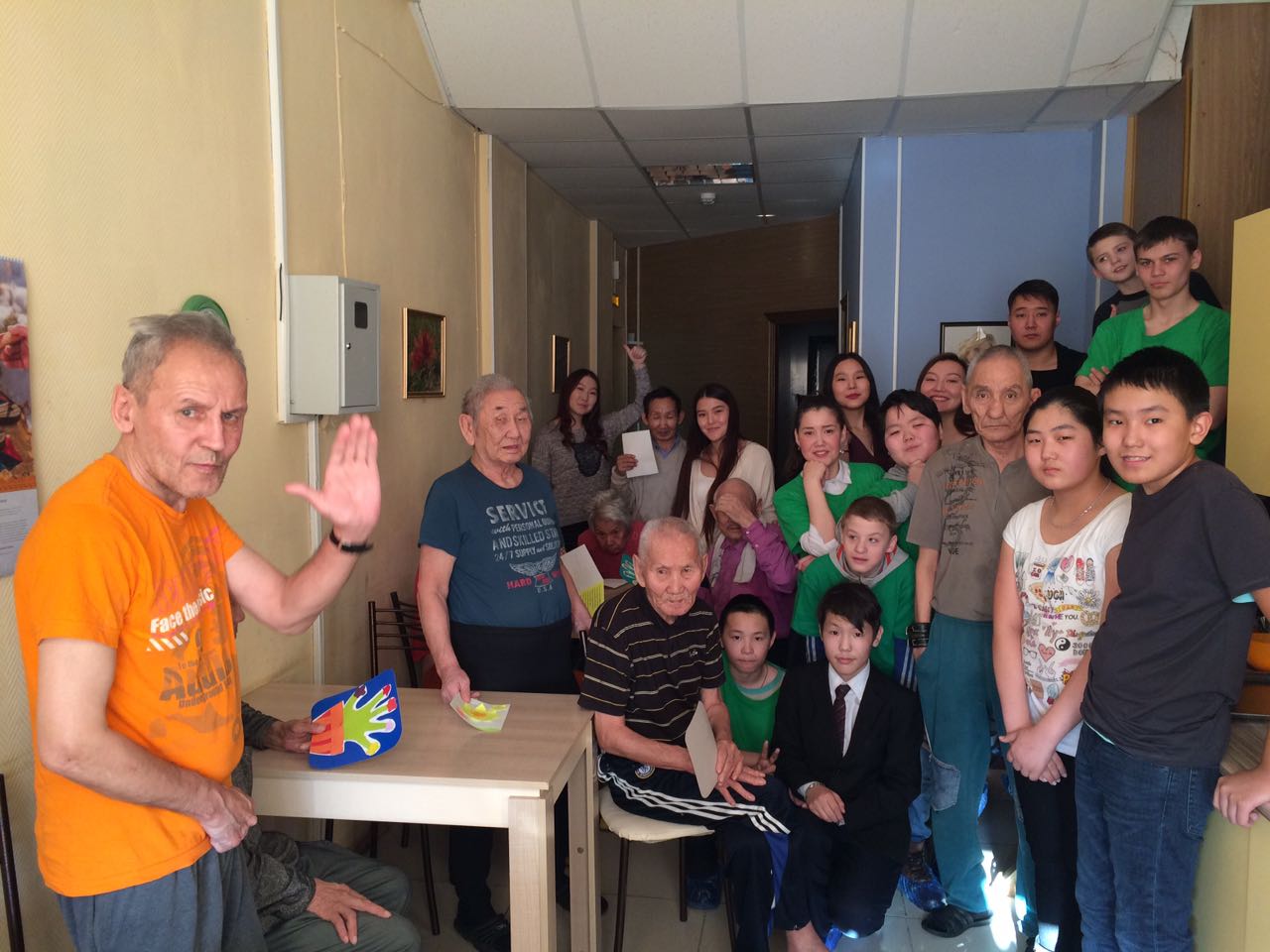 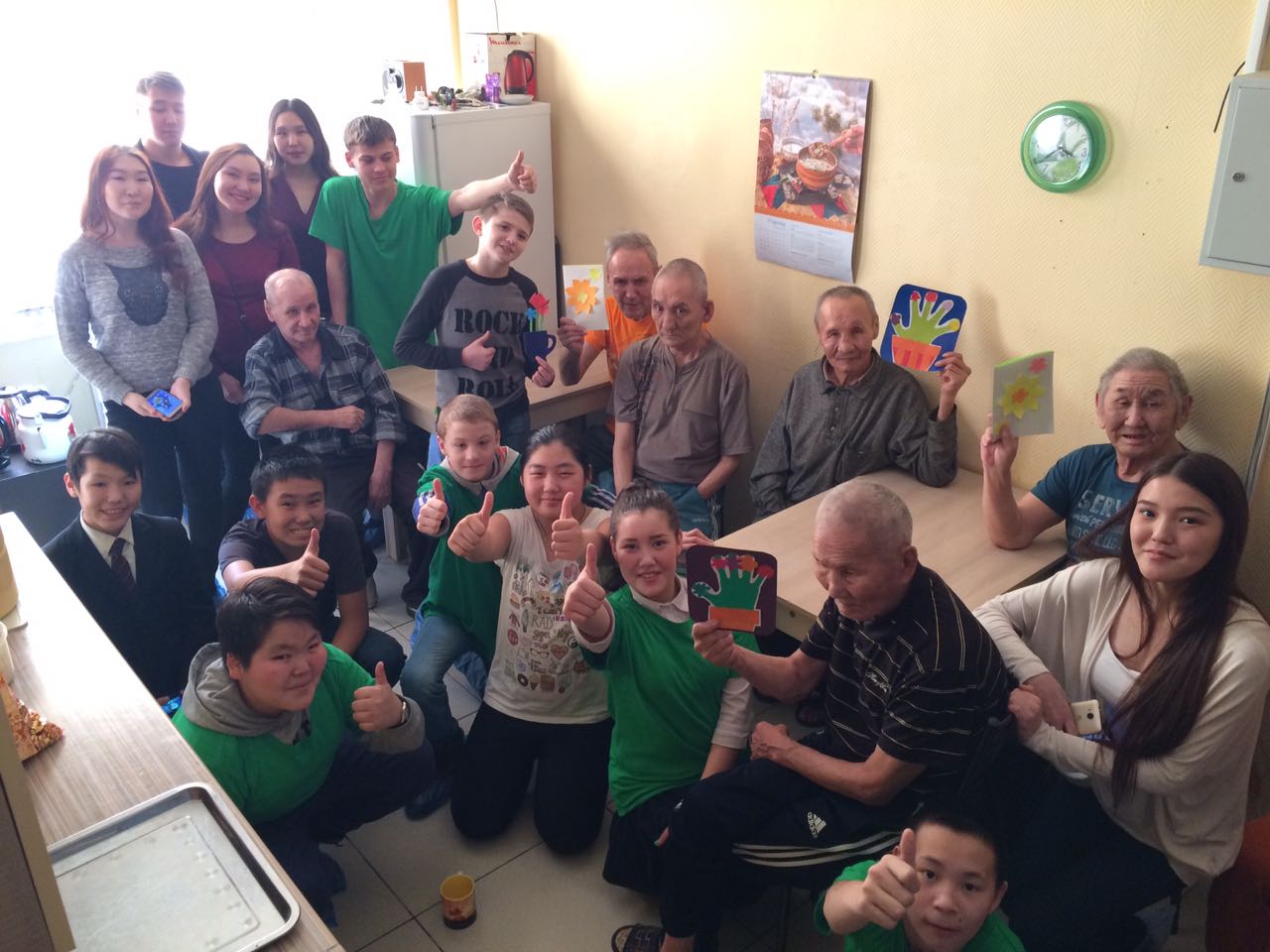 